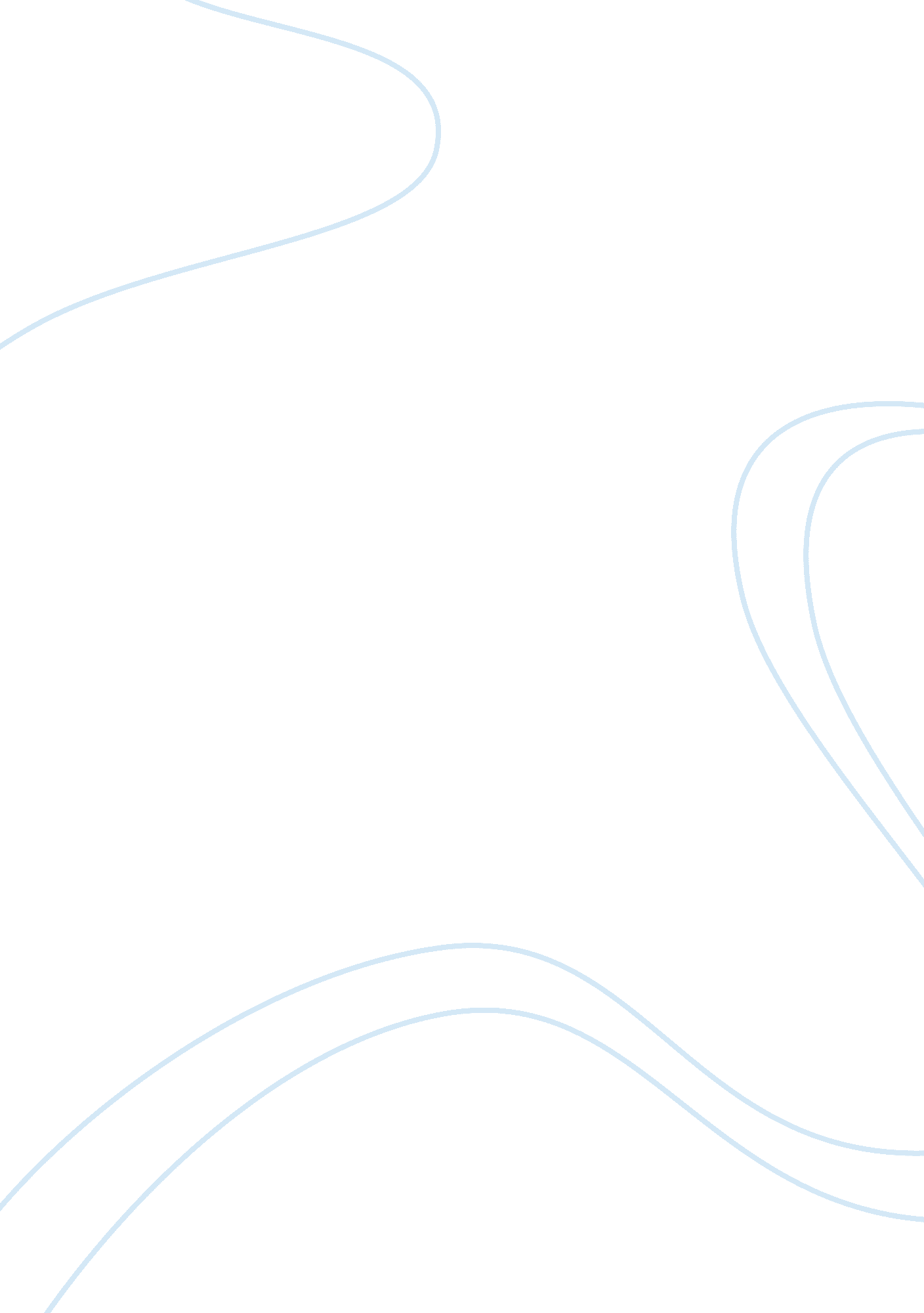 DiscussionLaw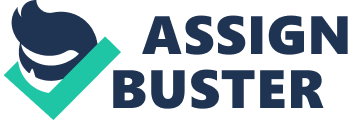 Discussion In this blog “ Stop The Pirates” one needs to understand how things work in order to know about the strategies employed. The most common strategy in this blog is the Commercial Lien Strategy where no litigant playing defense expects to win in court faced with corrupt judges or lawyers. The strategy that stands out is one that in order to beat them, one must be in a position to scare the judges and lawyers meaning that a litigant must know and be in a position to make them be respectful which only comes as a result of attacking them personally and taking the offense. It is unfortunate that judges and other top government officials have personal immunity, which comes by professional courtesy and law. After one going through several blogs, one realizes that tyranny is greatly used as a strategy and the best example to illustrate this is the fact that Hamilton had tactics that worked with regard to tyranny. 
It is obvious that words are not sufficient and there must be true change in the United States of America when it comes to industrial espionage since the threat is not overblown. The main reason behind the US changing is the intelligent activity that the United States gathers foreign intelligence similar to that gathered by all nations globally. Being the superpower country, there must be some data protection, which can only happen with the help of changing the industrial espionage. Having data protection will be beneficial to almost every American citizen but mostly the leaders. Claims that America spies on other nations mean that the threat is not overblown but true change in industrial espionage will cover up everything. 
Works cited 
http://www. kansascity. com/2012/10/07/3854591/sedalia-spy-allegations-hint-at. html#storylink= misearch 
http://stopthepirates. blogspot. com/ 